Государственные требования к сайтам образовательных организацийСерверы, на которых размещен сайт, должны находиться в Российской ФедерацииВерсия сайта для слабовидящихОбязанность и и ответственность за ведение сайтаТребования закона "Об образовании в РФ" к сайтам образовательных организацийТребования Постановления Правительства РФ № 582 к сайтам образовательных организаций Требования Рособрнадзора № 785 к сайтам образовательных организацийТребование к доменному имени сайта образовательной организацииТребования к защите персональных данных (ЗПДн)Какие публикации не нарушают авторское право?Что такое спам?Может ли вышестоящая организация обязать ОО разместить сайт у конкретного провайдера и/или с конкретным адресом?Является ли рекламой надпись "Сайт создан по технологии «Конструктор сайтов e-Publish»?Список законов и подзаконных актов регулирующих создание и ведение сайтов образовательных организаций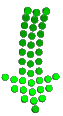 Серверы, на которых размещен сайт, должны находиться в Российской ФедерацииВерсия сайта для слабовидящихОбязанность и ответственность за ведение сайтаТребования закона "Об образовании в РФ" к сайтам образовательных организацийТребования Постановления Правительства РФ №582 к сайтам образовательных организаций Требования Рособрнадзора № 785 к сайтам образовательных организаций
Требование к доменному имени сайта образовательной организации
Требования к защите персональных данных (ЗПДн)Какие публикации не нарушают авторское право?Что такое СПАМ?Может ли вышестоящая организация обязать ОО разместить сайт у конкретного провайдера и/или с конкретным адресом?Является ли рекламой надпись "Сайт создан по технологии «Конструктор сайтов e-Publish»?В соответствии со Статьей 2 п.7 Федерального закона РФ от 13 марта 2006 г. N 38-ФЗ "О рекламе" данная надпись не является рекламой (информация о товаре, его изготовителе, об импортере или экспортере, размещенная на товаре или его упаковке).                   Список законов и подзаконных актов                   регулирующих создание и ведение сайтов образовательных организацийФедеральный закон Российской Федерации от 29 декабря 2012 г. N 273-ФЗ "Об образовании в Российской Федерации". Статьи 28, 29.Постановление Правительства Российской Федерации от 10 июля 2013 г. N 582 г. Москва "Об утверждении Правил размещения на официальном сайте образовательной организации в информационно-телекоммуникационной сети "Интернет" и обновления информации об образовательной организации"Приказ Рособрнадзора № 785 от 29.05.2014 "Требования к структуре официального сайта образовательной организации в сети Интернет и формату представления на нем информации"Письмо Федеральной службы по надзору в сфере образования и науки от 25 марта 2015 г. № 07-675 «О направлении методических рекомендаций представления информации об образовательной организации в открытых источниках с учетом соблюдения требований законодательств в сфере образования»Федеральный закон Российской Федерации от 27 июля 2006 г. N 149-ФЗ Об информации, информационных технологиях и о защите информацииФедеральный закон Российской Федерации от 31 декабря 2014 г. N 531-ФЗ "О внесении изменений в статьи 13 и 14 Федерального закона "Об информации, информационных технологиях и о защите информации" и Кодекс Российской Федерации об административных правонарушениях"Федеральный закон от 24.11.1995 N 181-ФЗ (ред. от 21.07.2014, с изм. от 01.12.2014) "О социальной защите инвалидов в Российской Федерации" (24 ноября 1995 г.)ГОСТ Р 52872-2012 "Интернет-ресурсы. Требования доступности для инвалидов по зрению"Федеральный закон Российской Федерации от 9 февраля 2009 г. N 8-ФЗ (ред. от 28.12.2013, с изм. от 01.12.2014)"Об обеспечении доступа к информации о деятельности государственных органов и органов местного самоуправления"Федеральный закон Российской Федерации от 13 марта 2006 г. N 38-ФЗ О рекламе. Статья 18. Реклама, распространяемая по сетям электросвязи и размещаемая на почтовых отправлениях.Конституция Российской Федерации. Статья 8.Федеральный  закон «О защите конкуренции»Федеральный закон Российской Федерации от 27 июля 2006 г. N 152-ФЗ О персональных данныхПостановление Правительства Российской Федерации от 15 сентября 2008 г. N 687 г. Москва "Об утверждении Положения об особенностях обработки персональных данных, осуществляемой без использования средств автоматизации"Приказ ФСБ РФ от 10.07.2014 n 378 "Об утверждении состава и содержания организационных и технических мер по обеспечению безопасности персональных данных при их обработке в информационных системах персональных данных с использованием средств криптографической защиты информации, необходимых для выполнения установленных Правительством Российской Федерации требований к защите персональных данных для каждого из уровней защищенности" (зарегистрировано в Минюсте РФ 18.08.2014 n 33620)ГОСТ Р ИСО/МЭК 19794-5—2006 Автоматическая идентификация. Идентификация биометрическая. Форматы обмена биометрическими данными. Часть5. Данные изображения лица.Гражданский кодекс Российской Федерации от 18 декабря 2006 г. N 230-ФЗ Часть IV. Методические рекомендации по ограничению в образовательных организациях доступа обучающихся к видам информации, распространяемой посредством сети «Интернет», причиняющей вред здоровью и (или) развитию детей, а также не соответствующей задачам образования.Примерное положение об официальном сайте государственной образовательной организации, подведомственной Департаменту образования города МосквыКонвенция о правах инвалидовГОСТ 34_321-96 Информационные системыГОСТ Р 52653-2006 Информационно-коммуникативные технологии в образованииГОСТ Р 53620-2009 Электронные образовательные ресурсыГОСТ 7.73-96 Система стандартов по информации, библиотечному и издательскому делу. Поиск и распространение информации. Термины и определенияВопрос:Ответ:Допускается ли размещение сайта на технических площадках вне Российской Федерации?Размещать сайт можно только в Российской Федерации. За нарушение предусмотрен штраф:должностным лицам - от 3000 до 5000 рублей;юридическим лицам - от 30000 до 50000 рублей. Основание: Федеральный закон Российской Федерации от 31 декабря 2014 г. N 531-ФЗ "О внесении изменений в статьи 13 и 14 Федерального закона "Об информации, информационных технологиях и о защите информации" и Кодекс Российской Федерации об административных правонарушениях"Вопросы:Ответы:Обязаны государственные и муниципальные образовательные организации вести версию сайта для слабовидящих?Да, обязаны c 1 января 2016 года.Требование прописано в следующих документах:Письмо Федеральной службы по надзору в сфере образования и науки от 25 марта 2015 г. № 07-675: "Версия официального сайта для слабовидящих:  ... образовательные организации должны обеспечить наличие альтернативной версии официального сайта образовательной организации в сети "Интернет" для слабовидящих".Федеральный закон от 24.11.1995 N 181-ФЗ (ред. от 21.07.2014, с изм. от 01.12.2014) "О социальной защите инвалидов в Российской Федерации" (24 ноября 1995 г.) Статья 14: «Обеспечение беспрепятственного доступа инвалидов к информации».Федеральный закон Российской Федерации от 31 декабря 2014 г. N 531-ФЗ "О внесении изменений в статьи 13 и 14 Федерального закона "Об информации, информационных технологиях и о защите информации" и  Кодекс Российской Федерации об административных правонарушениях":Федеральный закон Российской Федерации от 1 декабря 2014 г. N 419-ФЗ "О внесении изменений в отдельные законодательные акты Российской Федерации по вопросам социальной защиты инвалидов в связи с ратификацией Конвенции о правах инвалидов":
«Статью 10 Федерального закона от 9 февраля 2009 года N 8-ФЗ "Об обеспечении доступа к информации о деятельности государственных органов и органов местного самоуправления" (Собрание законодательства Российской Федерации, 2009, N 7, ст. 776; 2011, N 29, ст. 4291; 2013, N 23, ст. 2870) дополнить частью 6 следующего содержания: "6. Порядок обеспечения условий доступности для инвалидов по зрению официальных сайтов федеральных органов государственной власти, органов государственной власти субъектов Российской Федерации и органов местного самоуправления в сети "Интернет" устанавливается уполномоченным Правительством Российской Федерации федеральным органом исполнительной власти".

Строго говоря, №8-ФЗ от 09.02.2009г. не относится к школам и детским садам: требования к учредителю (государственным органам и органам местного самоуправления) не распространяется на созданные ими организации (школы и детсады).
Однако, в связи с тем, что дошкольное и школьное образование важная функция государственных органов и органов местного самоуправления, соответствующие структуры перекладывают свои обязанности на подшефные организации. В этом случае данными органами должен быть выпущен приказ.
Пояснение:
Представим себе, что родитель с проблемами по зрению занят выбором детского сада или школы своему ребенку. Ему, как минимум, необходима информация из раздела "Сведения об образовательной организации". Однако, прочитать ее он не может, так как школу не обязали создать версию для слабовидящих. При этом ущемляются права такого родителя. Нарушается законодательство, которое регулирует отношения граждан с органами местного самоуправления - ведь дошкольное и школьное образование - сфера деятельности органов местного самоуправления, а именно нарушен ФЗ-8 с соответсвующими поправками.Конвенция о правах инвалидовКакие требования предъявляются к версии сайта для слабовидящих.Требования записаны в ГОСТ Р 52872-2012 "Интернет-ресурсы. Требования доступности для инвалидов по зрению."Основные положения ГОСТ:Возможность изменить размер шрифта.Возможность преобразовать все иллюстрации в черно белый вариант, либо отключить иллюстрации.Все иллюстрации должны иметь текстовое описание (в теге ALT).Возможность смены фона страницы.Вопрос:Ответ:Кто несет ответственность за создание и ведение сайта образовательной организации?Только сама образовательная организация.Основание:Федеральный закон Российской Федерации от 29 декабря 2012 г. N273-ФЗ "Об образовании в Российской Федерации" (Статья 28).Основание:Федеральный закон Российской Федерации от 29 декабря 2012 г. N 273-ФЗ "Об образовании в Российской Федерации". Статьи 28, 29. Основные положения:За создание и ведение сайта отвечает образовательная организация.Образовательные организации формируют открытые и общедоступные информационные ресурсы, содержащие информацию об их деятельности, и обеспечивают доступ к таким ресурсам посредством размещения их в информационно-телекоммуникационных сетях, в том числе на официальном сайте образовательной организации в сети "Интернет".2. Образовательные организации обеспечивают открытость и доступность:1) информации:а) о дате создания образовательной организации, об учредителе, учредителях образовательной организации, о месте нахождения образовательной организации и ее филиалов (при наличии), режиме, графике работы, контактных телефонах и об адресах электронной почты;б) о структуре и об органах управления образовательной организацией;в) о реализуемых образовательных программах с указанием учебных предметов, курсов, дисциплин (модулей), практики, предусмотренных соответствующей образовательной программой;г) о численности обучающихся по реализуемым образовательным программам за счет бюджетных ассигнований федерального бюджета, бюджетов субъектов Российской Федерации, местных бюджетов и по договорам об образовании за счет средств физических и (или) юридических лиц;д) о языках образования;е) о федеральных государственных образовательных стандартах, об образовательных стандартах (при их наличии);ж) о руководителе образовательной организации, его заместителях, руководителях филиалов образовательной организации (при их наличии);з) о персональном составе педагогических работников с указанием уровня образования, квалификации и опыта работы;и) о материально-техническом обеспечении образовательной деятельности (в том числе о наличии оборудованных учебных кабинетов, объектов для проведения практических занятий, библиотек, объектов спорта, средств обучения и воспитания, об условиях питания и охраны здоровья обучающихся, о доступе к информационным системам и информационно-телекоммуникационным сетям, об электронных образовательных ресурсах, к которым обеспечивается доступ обучающихся);к) о направлениях и результатах научной (научно-исследовательской) деятельности и научно-исследовательской базе для ее осуществления (для образовательных организаций высшего образования, организаций дополнительного профессионального образования);л) о результатах приема по каждой профессии, специальности среднего профессионального образования (при наличии вступительных испытаний), каждому направлению подготовки или специальности высшего образования с различными условиями приема (на места, финансируемые за счет бюджетных ассигнований федерального бюджета, бюджетов субъектов Российской Федерации, местных бюджетов, по договорам об образовании за счет средств физических и (или) юридических лиц) с указанием средней суммы набранных баллов по всем вступительным испытаниям, а также о результатах перевода, восстановления и отчисления;м) о количестве вакантных мест для приема (перевода) по каждой образовательной программе, по профессии, специальности, направлению подготовки (на места, финансируемые за счет бюджетных ассигнований федерального бюджета, бюджетов субъектов Российской Федерации, местных бюджетов, по договорам об образовании за счет средств физических и (или) юридических лиц);н) о наличии и об условиях предоставления обучающимся стипендий, мер социальной поддержки;о) о наличии общежития, интерната, количестве жилых помещений в общежитии, интернате для иногородних обучающихся, формировании платы за проживание в общежитии;п) об объеме образовательной деятельности, финансовое обеспечение которой осуществляется за счет бюджетных ассигнований федерального бюджета, бюджетов субъектов Российской Федерации, местных бюджетов, по договорам об образовании за счет средств физических и (или) юридических лиц;р) о поступлении финансовых и материальных средств и об их расходовании по итогам финансового года;с) о трудоустройстве выпускников;2) копий:а) устава образовательной организации;б) лицензии на осуществление образовательной деятельности (с приложениями);в) свидетельства о государственной аккредитации (с приложениями);г) плана финансово-хозяйственной деятельности образовательной организации, утвержденного в установленном законодательством Российской Федерации порядке, или бюджетной сметы образовательной организации;д) локальных нормативных актов, предусмотренных частью 2 статьи 30 настоящего Федерального закона, правил внутреннего распорядка обучающихся, правил внутреннего трудового распорядка, коллективного договора;3) отчета о результатах самообследования. Показатели деятельности образовательной организации, подлежащей самообследованию, и порядок его проведения устанавливаются федеральным органом исполнительной власти, осуществляющим функции по выработке государственной политики и нормативно-правовому регулированию в сфере образования;4) документа о порядке оказания платных образовательных услуг, в том числе образца договора об оказании платных образовательных услуг, документа об утверждении стоимости обучения по каждой образовательной программе;5) предписаний органов, осуществляющих государственный контроль (надзор) в сфере образования, отчетов об исполнении таких предписаний;6) иной информации, которая размещается, опубликовывается по решению образовательной организации и (или) размещение, опубликование которой является обязательным в соответствии с законодательством Российской Федерации.3. Информация и документы, указанные в части 2 настоящей статьи, если они в соответствии с законодательством Российской Федерации не отнесены к сведениям, составляющим государственную и иную охраняемую законом тайну, подлежат размещению на официальном сайте образовательной организации в сети "Интернет" и обновлению в течение десяти рабочих дней со дня их создания, получения или внесения в них соответствующих изменений. Порядок размещения на официальном сайте образовательной организации в сети "Интернет" и обновления информации об образовательной организации, в том числе ее содержание и форма ее предоставления, устанавливается Правительством Российской Федерации.Основание:Постановление Правительства Российской Федерации от 10 июля 2013 г. N 582Основные положения:Утверждает правила размещения на официальном сайте образовательной организации и порядок обновления информации об образовательной организации.Должна быть опубликована следующая информация о педагогических работниках:фамилия, имя, отчество (при наличии) работника;занимаемая должность (должности);преподаваемые дисциплины;ученая степень (при наличии);ученое звание (при наличии);наименование направления подготовки и (или) специальности;данные о повышении квалификации и (или) профессиональной переподготовке (при наличии);общий стаж работы;стаж работы по специальности;Образовательная организация обновляет сведения, указанные в пунктах 3-5 настоящих Правил, не позднее 10 рабочих дней после их изменений.Пользователю официального сайта предоставляется наглядная информация о структуре официального сайта, включающая в себя ссылку на официальный сайт Министерства образования и науки Российской Федерации в сети "Интернет".Информация размещается на официальном сайте в текстовой и (или) табличной формах, а также в форме копий документов в соответствии с требованиями к структуре официального сайта и формату представления информации, установленными Федеральной службой по надзору в сфере образования и науки.Технологические и программные средства, которые используются для функционирования официального сайта, должны обеспечивать:а) доступ к размещенной на официальном сайте информации без использования программного обеспечения, установка которого на технические средства пользователя информации требует заключения лицензионного или иного соглашения с правообладателем программного обеспечения, предусматривающего взимание с пользователя информации платы;б) защиту информации от уничтожения, модификации и блокирования доступа к ней, а также иных неправомерных действий в отношении нее;в) возможность копирования информации на резервный носитель, обеспечивающий ее восстановление;г) защиту от копирования авторских материалов. Основание: Приказ Рособрнадзора № 785 от 29.05.2014 "Требования к структуре официального сайта образовательной организации в сети Интернет и формату представления на нем информации"Основные положения Приказа:Для размещения информации на Сайте должен быть создан специальный раздел «Сведения об образовательной организации» (далее – специальный раздел). Информация в специальном разделе должна быть представлена в виде набора страниц и (или) иерархического списка и (или) ссылок на другие разделы Сайта. Информация должна иметь общий механизм навигации по всем страницам специального раздела. Механизм навигации должен быть представлен на каждой странице специального раздела. Доступ к специальному разделу должен осуществляться с главной (основной) страницы Сайта, а также из основного навигационного меню Сайта. Страницы специального раздела должны быть доступны в сети Интернет без дополнительной регистрации, содержать указанную в пунктах 3.1 – 3.12 настоящих Требований информацию, а также доступные для посетителей Сайта ссылки на файлы, снабженные информацией, поясняющей назначение данных файлов.Специальный раздел «Сведения об образовательной организации» должен содержать следующие подразделы:Основные сведенияСтруктура и органы управления образовательной организациейДокументыОбразовательные программыОбразовательные стандартыРуководство. Педагогический (научно-педагогический) составМатериально-техническое обеспечение и оснащенность образовательного процессаСтипендии и иные виды материальной поддержкиПлатные образовательные услугиФинансово-хозяйственная деятельностьВакантные места для приема (перевода)Документы представляются на Сайте в виде файлов основных форматов PDF, XLS, ODS или RTF.
Все файлы, ссылки на которые размещены на страницах соответствующего раздела, должны удовлетворять следующим условиям:а) максимальный размер размещаемого файла не должен превышать 15 мб. Если размер файла превышает максимальное значение, то он должен быть разделен на несколько частей (файлов), размер которых не должен превышать максимальное значение размера файла;б) сканирование документа должно быть выполнено с разрешением не менее 75 dpi;в) отсканированный текст в электронной копии документа должен быть читаемым и хорошо различимым.Информация, указанная в пунктах 3.1, 3.5, 3.8 Требований, представляется на Сайте в текстовом формате;Информация, указанная в пункте 3.2 Требований, представляется на Сайте в табличном формате;Информация, указанная в пунктах 3.3, 3.4, 3.6, 3.7, 3.9, 3.10, 3.11 Требований, представляется на Сайте в текстовом и (или) табличном формате.Вопрос:Ответ:Кому должно принадлежать доменное имя образовательной организации?Имя сайта должно принадлежать образовательной организации на правах аренды.Федеральный закон Российской Федерации от 9 февраля 2009 г. N 8-ФЗ (ред. от 28.12.2013, с изм. от 01.12.2014)"Об обеспечении доступа к информации о деятельности государственных органов и органов местного самоуправления": "Официальный сайт государственного органа или органа местного самоуправления в сети Интернет,  электронный адрес которого включает доменное имя, права на которое принадлежат государственному органу или органу местного самоуправления".Строго говоря, №8-ФЗ от 09.02.2009г. не относится к школам и детским садам: требования к учредителю (государственным органам и органам местного самоуправления) не распространяется на созданные ими организации (школы и детсады).
Однако, в связи с тем, что дошкольное и школьное образование важная функция государственных органов и органов местного самоуправления, соответствующие структуры перекладывают свои обязанности на подшефные организации. В этом случае данными органами должен быть выпущен приказ.В Российской Федерации доменное имя не относится к средствам индивидуализации (ГК РФ, часть IV, Раздел VII).  Следовательно, зарегистрированное доменное имя принадлежит ОО на правах аренды, что должно быть отражено в договоре между ОО и провайдером услуг.Какие имна сайтов допустимы, а какие нет?https://sites.google.com/site/27shkola/  - недопустимо, т.к. доменное имя не уникально, только путь.http://haososh.edusite.ru/ допустимо, т.к. доменное имя уникально.Вопросы:Ответы:Какие законы и подзаконные акты регулируют защиту персональных данных?Федеральный закон Российской Федерации от 27 июля 2006 г. N 152-ФЗ О персональных данных.Постановление Правительства Российской Федерации от 15 сентября 2008 г. N 687 г. Москва "Об утверждении Положения об особенностях обработки персональных данных, осуществляемой без использования средств автоматизации".Приказ ФСБ РФ от 10.07.2014 n 378 "Об утверждении состава и содержания организационных и технических мер по обеспечению безопасности персональных данных при их обработке в информационных системах персональных данных с использованием средств криптографической защиты информации, необходимых для выполнения установленных Правительством Российской Федерации требований к защите персональных данных для каждого из уровней защищенности" (зарегистрировано в Минюсте РФ 18.08.2014 n 33620)ГОСТ Р ИСО/МЭК 19794-5—2006 Автоматическая идентификация. Идентификация биометрическая. Форматы обмена биометрическими данными. Часть 5. Данные изображения лица.Что относится к персональным данным?Персональные данные - любая информация, относящаяся к определенному или определяемому на основании такой информации физическому лицу (субъекту персональных данных), в том числе его фамилия, имя, отчество, год, месяц, дата и место рождения, адрес, семейное, социальное, имущественное положение, образование, профессия, доходы, другая информация.Основание:Федеральный закон Российской Федерации от 27 июля 2006 г. N 152-ФЗ О персональных данных. Статья 3.Кто является оператором персональных данных?Любое лицо, осуществляющие обработку персональных данных – например, школа или детский сад.Основание:Федеральный закон Российской Федерации от 27 июля 2006 г. N 152-ФЗ О персональных данных. Статья 3.Согласие субъекта персональных данных?Согласие родителей на обработку ПДн несовершеннолетних детей?Обработка персональных данных может осуществляться оператором (школой или детским садом) только с согласия субъектов персональных данных, за исключением случаев, предусмотренных законом N 152-ФЗ О персональных данных. Согласие может быть получено любым способом, например в форме договора.Скачать типовой договор можно здесь.Требуется ли согласие педагогов для публикации персональных данных?Не требуется для публикации данных, предусмотренных Законом об образовании:фамилия, имя, отчество (при наличии) работника;занимаемая должность (должности);преподаваемые дисциплины;ученая степень (при наличии);ученое звание (при наличии);наименование направления подготовки и (или) специальности;данные о повышении квалификации и (или) профессиональной переподготовке (при наличии);общий стаж работы;стаж работы по специальности.Основание:N 152-ФЗ О персональных данных.  Статья 9.осуществляется обработка персональных данных, подлежащих опубликованию в соответствии с федеральными законами.Требуется ли согласие на размещение фотографий на сайте?Сведения, на основе которых можно установить личность (биометрические персональные данные), могут обрабатываться только при наличии согласия в письменной форме субъекта персональных данных. Однако, не все фото относятся к биометрическим данным.Относится ли фото к биометрическим данным или нет, определяет ГОСТ Р ИСО/МЭК 19794-5—2006.Основание:N 152-ФЗ О персональных данных.  Статья 11. Биометрические персональные данные.ГОСТ Р ИСО/МЭК 19794-5—2006.Подпадает ли обработка ПДн  без использования средств автоматизации под действие закона?Да. Обработка регламентируется Постановлением Правительства РФ.Основание:Постановление Правительства Российской Федерации от 15 сентября 2008 г. N 687 г. Москва "Об утверждении Положения об особенностях обработки персональных данных, осуществляемой без использования средств автоматизации"Вопросы:Ответы:Какой закон регулирует отношения Права на результаты интеллектуальной деятельности и средства индивидуализации?Гражданский кодекс Российской Федерации от 18 декабря 2006 г. N 230-ФЗ Часть IV.  Кто дает право на использование произведения?Автор или иной правообладатель (держатель авторских и смежных –исполнительских или фонографических прав.Что допускается к публикации без согласия автора или иного правообладателя?Допускается без согласия автора или иного правообладателя и без выплаты вознаграждения, но с обязательным указанием имени автора, произведение которого используется, и источника заимствования:1)    цитирование в оригинале и в переводе в научных, полемических, критических или информационных целях правомерно обнародованных произведений в объеме, оправданном целью цитирования, включая воспроизведение отрывков из газетных и журнальных статей в форме обзоров печати;2)    отдельных статей и малообъемных произведений, правомерно опубликованных в сборниках, газетах и других периодических изданиях, коротких отрывков из правомерно опубликованных письменных произведений (с иллюстрациями или без иллюстраций) - библиотеками и архивами по запросам граждан для использования в учебных или научных целях, а также образовательными учреждениями для аудиторных занятий.Основание:Гражданский кодекс Российской Федерации от 18 декабря 2006 г. N230-ФЗ Часть IV. Статья 1274. Свободное использование произведения в информационных, научных, учебных или культурных целях. Права на результаты интеллектуальной деятельности и средства индивидуализации.Статья 1275. Свободное использование произведения путем репродуцирования.Вопросы:Ответ:1. Какие электронные письма можно отнести к спаму?Безадресные сообщения, направленные неопределенному кругу лиц.Основание:Федеральный закон Российской Федерации от 13 марта 2006 г. N 38-ФЗ О рекламе.Статья 3:1) реклама - информация, распространенная любым способом, в любой форме и с использованием любых средств, адресованная неопределенному кругу лиц и направленная на привлечение внимания к объекту рекламирования, формирование или поддержание интереса к нему и его продвижение на рынке;Статья 18:1. Распространение рекламы по сетям электросвязи, в том числе посредством использования телефонной, факсимильной, подвижной радиотелефонной связи, допускается только при условии предварительного согласия абонента или адресата на получение рекламы. При этом реклама признается распространенной без предварительного согласия абонента или адресата, если рекламораспространитель не докажет, что такое согласие было получено. Рекламораспространитель обязан немедленно прекратить распространение рекламы в адрес лица, обратившегося к нему с таким требованием.2. Не допускается использование сетей электросвязи для распространения рекламы с применением средств выбора и (или) набора абонентского номера без участия человека (автоматического дозванивания, автоматической рассылки).2. Требования к содержанию письма, если вы рассылаете информацию по электронной почтеВ сообщении обязательно должны быть достоверные сведения об авторе сообщения, а также возможность отказа от такой информации.Основание:Федеральный закон Российской Федерации от 27 июля 2006 г. N 149-ФЗ. 
Статья 10. Распространение информации или предоставление информации2. Информация, распространяемая без использования средств массовой информации, должна включать в себя достоверные сведения о ее обладателе или об ином лице, распространяющем информацию, в форме и в объеме, которые достаточны для идентификации такого лица.3. При использовании для распространения информации средств, позволяющих определять получателей информации, в том числе почтовых отправлений и электронных сообщений, лицо, распространяющее информацию, обязано обеспечить получателю информации возможность отказа от такой информации.4. Предоставление информации осуществляется в порядке, который устанавливается соглашением лиц, участвующих в обмене информацией. Вопрос:Ответ:Может ли кто-либо (например, вышестоящая организация) обязать образовательную организацию разместить сайт с конкретным адресом или на конкретной технической площадке или по конкретной технологии?Нет, не может.Это является грубым нарушением Антимонопольного законодательства (конкуренция в сфере предоставления услуг), а также Статьи 28 «Закона об образовании в РФ», которая утверждает, что ведение сайт находится исключительно в компетенции ОО.Основание:Конституция Российской Федерации. Статья 8.Федеральный  закон «О защите конкуренции» (с дополнениями)Гражданский Кодекс РФ. Статья 10.Федеральный закон Российской Федерации от 29 декабря 2012 г. N 273-ФЗ "Об образовании в Российской Федерации". Статья 28